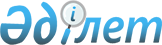 Май аудандық мәслихатының (V шақырылған XLIV сессиясы) 2011 жылғы 20 желтоқсандағы "2012 - 2014 жылдарға арналған Май аудандық бюджет туралы" N 2/44 шешіміне өзгерістер енгізу туралыПавлодар облысы Май аудандық мәслихатының 2012 жылғы 23 мамырдағы N 1/5 шешімі. Павлодар облысының Әділет департаментінде 2012 жылғы 28 мамырда N 12-10-124 тіркелді      РҚАО ескертпесі:

      Мәтінде авторлық орфография және пунктуация сақталған.

      Қазақстан Республикасының Бюджет кодексінің 106-бабы 2-тармағының 4) тармақшасына, Қазақстан Республикасының 2001 жылғы 23 қаңтардағы "Қазақстан Республикасындағы жергілікті мемлекеттік басқару және өзін-өзі басқару туралы" Заңының 6-бабы 1-тармағының 1) тармақшасына сәйкес, Май аудандық мәслихат ШЕШІМ ЕТЕДІ:



      1. Май аудандық мәслихатының (ІV шақырылған XLIV сессиясы) 2011 жылғы 20 желтоқсандағы "2012 - 2014 жылдарға арналған Май аудандық бюджет туралы" (Нормативтік құқықтық актілердің мемлекеттік тіркеу тізілімінде 2012 жылғы 9 қаңтарда N 12-10-117 тіркелген, аудандық "Шамшырақ" газетінің 2012 жылғы 13 қаңтардағы N 2, 2012 жылғы 18 қаңтардағы N 3 жарияланған) N 2/44 шешіміне келесі өзгерістер енгізілсін:



      1 тармақта:

      1) тармақшада:

      "1629066" деген сандар "1653616" деген сандармен ауыстырылсын;

      "1342675" деген сандар "1367225" деген сандармен ауыстырылсын;

      2) тармақшада "1688195" деген сандар "1712745" деген сандармен ауыстырылсын;



      көрсетілген шешімнің 1 қосымшасы осы шешімнің 1 қосымшасына   сәйкес жаңа редакцияда жазылсын.



      2. Осы шешімнің орындалуын бақылау мен қадағалау аудандық мәслихатының әлеуметтік-экономикалық даму және бюджет жөніндегі комиссиясына жүктелсін.



      3. Осы шешім 2012 жылғы 1 қаңтардан бастап қолданысқа енеді.      Сессия төрағасы                            Ж.Нұров      Аудандық мәслихатының хатшысы              Г.Арынов

Май аудандық мәслихатының

(V шақырылған V сессиясы)

2012 жылғы 23 мамырдағы 

N 1/5 шешіміне     

1-қосымша      Май аудандық мәслихатының  

(IV шақырылған XLIV сессиясы)

2011 жылғы 20 желтоқсандағы 

N 2/44 шешіміне      

1-қосымша         2012 жылға арналған аудандық бюджет (өзгерістермен)
					© 2012. Қазақстан Республикасы Әділет министрлігінің «Қазақстан Республикасының Заңнама және құқықтық ақпарат институты» ШЖҚ РМК
				СанатыСанатыСанатыСанатыСомасы (мың теңге)Сыныбы                     АтауыСыныбы                     АтауыСыныбы                     АтауыСомасы (мың теңге)Ішкі сыныбыІшкі сыныбыСомасы (мың теңге)I. Кірістер16536161Салықтық түсімдер28436001Табыс салығы658842Жеке табыс салығы6588403Әлеуметтік салық512721Әлеуметтік салық5127204Меншікке салынатын салықтар1635881Мүлікке салынатын салықтар1526933Жер салығы13824Көлік құралдарына салынатын салық88265Бірыңғай жер салығы68705Тауарларға, жұмыстарға және қызметтерге салынатын ішкі салықтар26082Акциздер3733Табиғи және басқа да ресурстарды пайдаланғаны үшін түсетін түсімдер7884Кәсіпкерлік және кәсіби қызметті жүргізгені үшін алынатын алымдар144708Заңдық мәнді іс-әрекеттерді жасағаны және (немесе) оған уәкілеттігі бар мемлекеттік органдар немесе лауазымды адамдар құжаттар бергені үшін алынатын міндетті төлемдер10081Мемлекеттік баж10082Салықтық емес түсімдер203101Мемлекеттік меншіктен түсетін кірістер7335Мемлекет меншігіндегі мүлікті жалға беруден түсетін кірістер73306Басқа да салықтық емес түсімдер12981Басқа да салықтық емес түсімдер12984Трансферттердiң түсімдерi136722502Мемлекеттік басқарудың жоғары тұрған органдарынан түсетін трансферттер13672252Облыстық бюджеттен түсетін трансферттер1367225Функционалдық топФункционалдық топФункционалдық топФункционалдық топФункционалдық топСомасы (мың теңге)Кіші функцияКіші функцияКіші функцияКіші функцияСомасы (мың теңге)Бюджеттік бағдарламалардың әкімшісіБюджеттік бағдарламалардың әкімшісіБюджеттік бағдарламалардың әкімшісіСомасы (мың теңге)Бағдарлама           АтауыСомасы (мың теңге)ІІ. Шығындар171274501Жалпы сипаттағы мемлекеттiк қызметтер1952011Мемлекеттiк басқарудың жалпы функцияларын орындайтын өкiлдiк, атқарушы және басқа органдар172439112Аудан (облыстық маңызы бар қала) мәслихатының аппараты12604001Аудан (облыстық маңызы бар қала) мәслихатының қызметін қамтамасыз ету жөніндегі қызметтер12604122Аудан (облыстық маңызы бар қала) әкімінің аппараты44618001Аудан (облыстық маңызы бар қала) әкімінің қызметін қамтамасыз ету жөніндегі қызметтер43118003Мемлекеттік органның күрделі шығыстары1500123Қаладағы аудан, аудандық маңызы бар қала, кент, ауыл (село), ауылдық (селолық) округ әкімінің аппараты115217001Қаладағы аудан, аудандық маңызы бар қаланың, кент, ауыл (село), ауылдық (селолық) округ әкімінің қызметін қамтамасыз ету жөніндегі қызметтер113632022Мемлекеттік органның күрделі шығыстары15852Қаржылық қызмет10216452Ауданның (облыстық маңызы бар қаланың) қаржы бөлімі10216001Ауданның (облыстық маңызы бар қаланың) бюджетін орындау және ауданның (облыстық маңызы бар қаланың) коммуналдық меншігін басқару саласындағы мемлекеттік саясатты іске асыру жөніндегі қызметтер9273003Салық салу мақсатында мүлікті бағалауды жүргізу543010Жекешелендіру, коммуналдық меншікті басқару,  жекешелендіруден кейінгі қызмет және осыған байланысты дауларды реттеу100011Коммуналдық меншікке түскен мүлікті есепке алу, сақтау, бағалау және сату3005Жоспарлау және статистикалық қызмет12546453Ауданның (облыстық маңызы бар қаланың) экономика және бюджеттік жоспарлау бөлімі12546001Экономикалық саясатты, мемлекеттік жоспарлау жүйесін қалыптастыру мен дамыту және ауданды (облыстық маңызы бар қаланы) басқару саласындағы мемлекеттік саясатты іске асыру жөніндегі қызметтер1254602Қорғаныс47721Әскери мұқтаждықтар3472122Аудан (облыстық маңызы бар қала) әкімінің аппараты3472005Жалпыға бірдей әскери міндетті атқару шеңберіндегі іс-шаралар34722Төтенше жағдайлар жөнiндегi жұмыстарды ұйымдастыру1300122Аудан (облыстық маңызы бар қала) әкімінің аппараты1300007Аудандық (қалалық) ауқымдағы дала өрттерінің, сондай-ақ мемлекеттік өртке қарсы қызмет органдары құрылмаған елді мекендерде өрттердің алдын алу және оларды сөндіру жөніндегі іс-шаралар130004Бiлiм беру9445451Мектепке дейiнгi тәрбиелеу және оқыту67652123Қаладағы аудан, аудандық маңызы бар қала, кент, ауыл (село), ауылдық (селолық) округ әкімінің аппараты67652004Мектепке дейінгі тәрбиелеу және оқыту ұйымдарын қолдау67594025Республикалық бюджеттен берілетін трансферттер есебінен мектеп мұғалімдеріне және мектепке дейінгі ұйымдардың тәрбиешілеріне біліктілік санаты үшін қосымша ақының мөлшерін ұлғайту582Бастауыш, негізгі орта және жалпы орта білім беру827916123Қаладағы аудан, аудандық маңызы бар қала, кент, ауыл (село), ауылдық (селолық) округ әкімінің аппараты9163005Ауылдық (селолық) жерлерде балаларды мектепке дейін тегін алып баруды және кері алып келуді ұйымдастыру9163464Ауданның (облыстық маңызы бар қаланың) білім бөлімі818753003Жалпы білім беру771048006Балаларға қосымша білім беру35879064Республикалық бюджеттен берілетін трансферттер есебінен мектеп мұғалімдеріне біліктілік санаты үшін қосымша ақының мөлшерін ұлғайту118269Бiлiм беру саласындағы өзге де қызметтер48977464Ауданның (облыстық маңызы бар қаланың) білім бөлімі23977001Жергілікті деңгейде білім беру саласындағы мемлекеттік саясатты іске асыру жөніндегі қызметтер12298005Ауданның (облыстық маңызы бар қаланың) мемлекеттік білім беру мекемелер үшін оқулықтар мен оқу-әдiстемелiк кешендерді сатып алу және жеткізу7408007Аудандық (қалалық) ауқымдағы мектеп олимпиадаларын және мектептен тыс іс-шараларды өткiзу249015Республикалық бюджеттен берілетін трансферттер есебінен жетім баланы (жетім балаларды) және ата-аналарының қамқорынсыз қалған баланы (балаларды) күтіп-ұстауға асыраушыларына ай сайынғы ақшалай қаражат төлемдері4022472Ауданның (облыстық маңызы бар қаланың) құрылыс, сәулет және қала құрылысы бөлімі25000037Білім беру объектілерін салу және реконструкциялау2500006Әлеуметтiк көмек және әлеуметтiк қамтамасыз ету1147492Әлеуметтiк көмек97679123Қаладағы аудан, аудандық маңызы бар қала, кент, ауыл (село), ауылдық (селолық) округ әкімінің аппараты7749003Мұқтаж азаматтарға үйінде әлеуметтік көмек көрсету7749451Ауданның (облыстық маңызы бар қаланың) жұмыспен қамту және әлеуметтік бағдарламалар бөлімі89930002Еңбекпен қамту бағдарламасы28047004Ауылдық жерлерде тұратын денсаулық сақтау, білім беру, әлеуметтік қамтамасыз ету, мәдениет және спорт мамандарына отын сатып алуға Қазақстан Республикасының заңнамасына сәйкес әлеуметтік көмек көрсету6420005Мемлекеттік атаулы әлеуметтік көмек5300007Жергілікті өкілетті органдардың шешімі бойынша мұқтаж азаматтардың жекелеген топтарына әлеуметтік көмек34724010Үйден тәрбиеленіп оқытылатын мүгедек балаларды материалдық қамтамасыз ету417014Мұқтаж азаматтарға үйде әлеуметтiк көмек көрсету52801618 жасқа дейінгі балаларға мемлекеттік жәрдемақылар5400017Мүгедектерді оңалту жеке бағдарламасына сәйкес, мұқтаж мүгедектерді міндетті гигиеналық құралдармен және ымдау тілі мамандарының қызмет көрсетуін, жеке көмекшілермен қамтамасыз ету2065023Жұмыспен қамту орталықтарының қызметін қамтамасыз ету70299Әлеуметтiк көмек және әлеуметтiк қамтамасыз ету салаларындағы өзге де қызметтер17070451Ауданның (облыстық маңызы бар қаланың) жұмыспен қамту және әлеуметтік бағдарламалар бөлімі17070001Жергілікті деңгейде жұмыспен қамтуды қамтамасыз ету және халық үшін әлеуметтік бағдарламаларды іске асыру саласындағы мемлекеттік саясатты іске асыру жөніндегі қызметтер16545011Жәрдемақыларды және басқа да әлеуметтік төлемдерді есептеу, төлеу мен жеткізу бойынша қызметтерге ақы төлеу52507Тұрғын үй-коммуналдық шаруашылық1847041Тұрғын үй шаруашылығы107524123Қаладағы аудан, аудандық маңызы бар қала, кент, ауыл (село), ауылдық (селолық) округ әкімінің аппараты1646007Аудандық маңызы бар қаланың, кенттің, ауылдың (селоның), ауылдық (селолық) округтің мемлекеттік тұрғын үй қорының сақталуын ұйымдастыру1646464Ауданның (облыстық маңызы бар қаланың) білім бөлімі24550026Жұмыспен қамту - 2020 бағдарламасы бойынша ауылдық елді мекендерді дамыту шеңберінде объектілерді жөндеу24550472Ауданның (облыстық маңызы бар қаланың) құрылыс, сәулет және қала құрылысы бөлімі81328003Мемлекеттік коммуналдық тұрғын үй қорының тұрғын үйін жобалау, салу және (немесе) сатып алу1048072Жұмыспен қамту 2020 бағдарламасы шеңберінде тұрғын жай салу және (немесе) сатып алу және инженерлік коммуникациялық инфрақұрылымдарды дамыту (немесе) сатып алу14780074Жұмыспен қамту 2020 бағдарламасының екінші бағыты шеңберінде жетіспейтін инженерлік-коммуникациялық инфрақұрылымды дамытуға мен жайластыруға655002Коммуналдық шаруашылық53614123Қаладағы аудан, аудандық маңызы бар қала, кент, ауыл (село), ауылдық (селолық) округ әкімінің аппараты9409014Елді мекендерді сумен жабдықтауды ұйымдастыру9409458Ауданның (облыстық маңызы бар қаланың) тұрғын үй-коммуналдық шаруашылығы, жолаушылар көлігі және автомобиль жолдары бөлімі25995012Сумен жабдықтау және су бұру жүйесінің жұмыс істеуі25495026Ауданның (облыстық маңызы бар қаланың) коммуналдық меншігіндегі жылу жүйелерін қолдануды ұйымдастыру500472Ауданның (облыстық маңызы бар қаланың) құрылыс, сәулет және қала құрылысы бөлімі18210006Сумен жабдықтау және су бұру жүйесін дамыту182103Елді-мекендерді абаттандыру23566123Қаладағы аудан, аудандық маңызы бар қала, кент, ауыл (село), ауылдық (селолық) округ әкімінің аппараты22366008Елді мекендердің көшелерін жарықтандыру15021009Елді мекендердің санитариясын қамтамасыз ету2634011Елді мекендерді абаттандыру мен көгалдандыру4711458Ауданның (облыстық маңызы бар қаланың) тұрғын үй-коммуналдық шаруашылығы, жолаушылар көлігі және автомобиль жолдары бөлімі1200016Елді мекендердің санитариясын қамтамасыз ету120008Мәдениет, спорт, туризм және ақпараттық кеңістiк1353491Мәдениет саласындағы қызмет102394123Қаладағы аудан, аудандық маңызы бар қала, кент, ауыл (село), ауылдық (селолық) округ әкімінің аппараты64767006Жергілікті деңгейде мәдени-демалыс жұмыстарын қолдау64767457Ауданның (облыстық маңызы бар қаланың) мәдениет, тілдерді дамыту, дене шынықтыру және спорт бөлімі37627003Мәдени-демалыс жұмысын қолдау35727015Тарихи-мәдени мұра ескерткіштерін сақтауды және оларға қол жетімділікті қамтамасыз ету19002Спорт1518457Ауданның (облыстық маңызы бар қаланың) мәдениет, тілдерді дамыту, дене шынықтыру және спорт бөлімі1518009Аудандық (облыстық маңызы бар қалалық) деңгейде спорттық жарыстар өткiзу886010Әртүрлi спорт түрлерi бойынша ауданның (облыстық маңызы бар қаланың) құрама командаларының мүшелерiн дайындау және олардың облыстық спорт жарыстарына қатысуы6323Ақпараттық кеңістік19501456Ауданның (облыстық маңызы бар қаланың) ішкі саясат бөлімі1987002Газеттер мен журналдар арқылы мемлекеттік ақпараттық саясат жүргізу жөніндегі қызметтер1987457Ауданның (облыстық маңызы бар қаланың) мәдениет, тілдерді дамыту, дене шынықтыру және спорт бөлімі17514006Аудандық (қалалық) кiтапханалардың жұмыс iстеуi17360007Мемлекеттік тілді және Қазақстан халықтарының басқа да тілдерін дамыту1549Мәдениет, спорт, туризм және ақпараттық кеңiстiктi ұйымдастыру жөнiндегi өзге де қызметтер11936456Ауданның (облыстық маңызы бар қаланың) ішкі саясат бөлімі5316001Жергілікті деңгейде ақпарат, мемлекеттілікті нығайту және азаматтардың әлеуметтік сенімділігін қалыптастыру саласында мемлекеттік саясатты іске асыру жөніндегі қызметтер5316457Ауданның (облыстық маңызы бар қаланың) мәдениет, тілдерді дамыту, дене шынықтыру және спорт бөлімі6620001Жергілікті деңгейде мәдениет, тілдерді дамыту, дене шынықтыру және спорт саласындағы мемлекеттік саясатты іске асыру жөніндегі қызметтер662010Ауыл, су, орман, балық шаруашылығы, ерекше қорғалатын табиғи аумақтар, қоршаған ортаны және жануарлар дүниесін қорғау, жер қатынастары357061Ауыл шаруашылығы11481453Ауданның (облыстық маңызы бар қаланың) экономика және бюджеттік жоспарлау бөлімі3308099Мамандардың әлеуметтік көмек көрсетуі жөніндегі шараларды іске асыру3308473Ауданның (облыстық маңызы бар қаланың) ветеринария бөлімі8173001Жергілікті деңгейде ветеринария саласындағы мемлекеттік саясатты іске асыру жөніндегі қызметтер7021005Мал көмінділерінің (биотермиялық шұңқырлардың) жұмыс істеуін қамтамасыз ету549007Қаңғыбас иттер мен мысықтарды аулауды және жоюды ұйымдастыру6036Жер қатынастары4884463Ауданның (облыстық маңызы бар қаланың) жер қатынастары бөлімі4884001Аудан (облыстық маңызы бар қала) аумағында жер қатынастарын реттеу саласындағы мемлекеттік саясатты іске асыру жөніндегі қызметтер48849Ауыл, су, орман, балық шаруашылығы және қоршаған ортаны қорғау мен жер қатынастары саласындағы өзге де қызметтер19341473Ауданның (облыстық маңызы бар қаланың) ветеринария бөлімі19341011Эпизоотияға қарсы іс-шаралар жүргізу1934111Өнеркәсіп, сәулет, қала құрылысы және құрылыс қызметі93722Сәулет, қала құрылысы және құрылыс қызметі9372472Ауданның (облыстық маңызы бар қаланың) құрылыс, сәулет және қала құрылысы бөлімі9372001Жергілікті деңгейде құрылыс, сәулет және қала құрылысы саласындағы мемлекеттік саясатты іске асыру жөніндегі қызметтер4391013Аудан аумағында қала құрылысын дамытудың кешенді схемаларын, аудандық (облыстық) маңызы бар қалалардың, кенттердің және өзге де ауылдық елді мекендердің бас жоспарларын әзірлеу498112Көлiк және коммуникация347051Автомобиль көлiгi34065123Қаладағы аудан, аудандық маңызы бар қала, кент, ауыл (село), ауылдық (селолық) округ әкімінің аппараты33126013Аудандық маңызы бар қалаларда, кенттерде, ауылдарда (селоларда), ауылдық (селолық) округтерде автомобиль жолдарының жұмыс істеуін қамтамасыз ету33126458Ауданның (облыстық маңызы бар қаланың) тұрғын үй-коммуналдық шаруашылығы, жолаушылар көлігі және автомобиль жолдары бөлімі939023Автомобиль жолдарының жұмыс істеуін қамтамасыз ету9399Көлiк және коммуникациялар саласындағы өзге де қызметтер640458Ауданның (облыстық маңызы бар қаланың) тұрғын үй-коммуналдық шаруашылығы, жолаушылар көлігі және автомобиль жолдары бөлімі640024Кентiшiлiк (қалаiшiлiк), қала маңындағы ауданiшiлiк қоғамдық жолаушылар тасымалдарын ұйымдастыру64013Басқалар181043Кәсiпкерлiк қызметтi қолдау және бәсекелестікті қорғау319454Ауданның (облыстық маңызы бар қаланың) кәсіпкерлік және ауыл шаруашылығы бөлімі319006Кәсіпкерлік қызметті қолдау3199Басқалар17785123Қаладағы аудан, аудандық маңызы бар қала, кент, ауыл (село), ауылдық (селолық) округ әкімінің аппараты2058040Республикалық бюджеттен нысаналы трансферттер ретінде "Өңірлерді дамыту" бағдарламасы шеңберінде өңірлердің экономикалық дамуына жәрдемдесу жөніндегі шараларды іске асыруда ауылдық (селолық) округтарды жайластыру мәселелерін шешу үшін іс-шараларды іске асыру2058452Ауданның (облыстық маңызы бар қаланың) қаржы бөлімі750012Ауданның (облыстық маңызы бар қаланың) жергілікті атқарушы органының резерві750454Ауданның (облыстық маңызы бар қаланың) кәсіпкерлік және ауыл шаруашылығы бөлімі8899001Жергілікті деңгейде кәсіпкерлік, өнеркәсіп және ауыл шаруашылығы саласындағы мемлекеттік саясатты іске асыру жөніндегі қызметтер7300007Мемлекеттік органның күрделі шығыстары1599458Ауданның (облыстық маңызы бар қаланың) тұрғын үй-коммуналдық шаруашылығы, жолаушылар көлігі және автомобиль жолдары бөлімі6078001Жергілікті деңгейде тұрғын үй-коммуналдық шаруашылығы, жолаушылар көлігі және автомобиль жолдары саласындағы мемлекеттік саясатты іске асыру жөніндегі қызметтер607815Трансферттер355381Трансферттер35538452Ауданның (облыстық маңызы бар қаланың) қаржы бөлімі35538006Пайдаланылмаған (толық пайдаланылмаған) нысаналы трансферттерді қайтару32965024Мемлекеттік органдардың функцияларын мемлекеттік басқарудың төмен тұрған деңгейлерінен жоғарғы деңгейлерге беруге байланысты жоғары тұрған бюджеттерге берілетін ағымдағы нысаналы трансферттер2573ІІІ. ТАЗА БЮДЖЕТТІК НЕСИЕЛЕУ16689Бюджеттік кредиттер970810Ауыл, су, орман, балық шаруашылығы, ерекше қорғалатын табиғи аумақтар, қоршаған ортаны және жануарлар дүниесін қорғау, жер қатынастары169891Ауыл шаруашылығы16989453Ауданның (облыстық маңызы бар қаланың) экономика және бюджеттік жоспарлау бөлімі16989006Мамандарды әлеуметтік қолдау шараларын іске асыру үшін бюджеттік кредиттер169895Бюджеттік кредиттерді өтеу30001Бюджеттік кредиттерді өтеу3001Мемлекеттік бюджеттен берілген бюджеттік кредиттерді өтеу300ІV. ҚАРЖЫ АКТИВТЕРІМЕН ОПЕРАЦИЯЛАР БОЙЫНША САЛЬДО0V. БЮДЖЕТ ТАПШЫЛЫҒЫ (ПРОФИЦИТІ)-75818VІ. БЮДЖЕТ ТАПШЫЛЫҒЫН ҚАРЖЫЛАНДЫРУ (ПРОФИЦИТІН ПАЙДАЛАНУ)758187Қарыздар түсiмi1698901Мемлекеттiк iшкi қарыздар169892Қарыз алу келiсiм-шарттары1698916Қарыздарды өтеу3001Қарыздарды өтеу300452Ауданның (облыстық маңызы бар қаланың) қаржы бөлімі300008Жергілікті атқарушы органның жоғары тұрған бюджет алдындағы борышын өтеу3008Бюджет қаражаттарының пайдаланылатын қалдықтары5912901Бюджет қаражаты қалдықтары591291Бюджет қаражатының бос қалдықтары59129